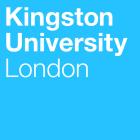 Programme SpecificationTitle of Course: M.Sc. Hazards and Disaster Management Date Specification Produced: October 2012Date Specification Last Revised: August 2016This Programme Specification is designed for prospective students, current students, academic staff and potential employers.  It provides a concise summary of the main features of the programme and the intended learning outcomes that a typical student might reasonably be expected to achieve and demonstrate if he/she takes full advantage of the learning opportunities that are provided.  More detailed information on the teaching, learning and assessment methods, learning outcomes and content of each module can be found in Student Handbooks and Module Descriptors.SECTION 1:	GENERAL INFORMATIONSECTION 2: THE PROGRAMMEProgramme IntroductionThe course is designed to reflect intense global interest in the management of natural and human-induced hazards and disasters, which will be an area of increasing future importance as global populations expand to occupy at-risk areas, and levels of human impact on the environment increase accordingly.  There is also considerable interest in the techniques and issues surrounding the response to hazardous situations, in terms of relief and rescue. Hazards and disasters will be covered, both in a UK and international context, including extreme weather (e.g. flooding, heat waves, drought, famine), atmospheric hazards (e.g. tropical cyclones, tornados, thunderstorms), geological and geophysical hazards (e.g. volcanic eruptions, earthquakes, tsunamis, landslides and other mass movements), geomedical hazards in addition to human-induced hazards (e.g. terrorism, pandemics). Responses to hazards, and the management of disasters and hazardous situations will be covered in depth. There will be consideration of technological approaches to the monitoring, mitigation and response to hazardous situations – for example the use of GIS to coordinate a widespread flood response. The course is designed to offer an interdisciplinary approach to hazard and disaster management, incorporating a breadth of expertise from staff in the School of Geography, Geology and the Environment - ranging from socio-economic issues and societal impact of hazards, the physical science of hazard assessment and management and the science and technology of rescue and response. The course is taught by actively research staff in relevant fields and in addition, practitioners are invited to share their expertise and hands-on experience with students. This will help graduates of the course to engage knowledgeably with professional practitioners in all aspects of hazard and disaster management. Fieldwork is strongly emphasised in the programme as a key learning environment, with a one-week residential field course to a multi-hazard field destination in Europe, as well a number of day trips to support learning.  In the field, students will conduct specific mini-projects, involving advanced problem solving and evaluation of disaster management strategies.   A strong sense of active, problem-based learning underpins the teaching and learning strategy, with students taking part in disaster simulation exercises and conducting mock media interviews to address the critical modern issues surrounding media awareness and perceptions of hazards and disaster.  This will produce highly employable graduates with well-developed analytical and independent learning skills and the ability to solve complex problems on varying spatial and temporal scales, attributes critical to a career in any aspect of hazard and disaster management.The MSc programme is offered in full or part time mode to allow flexibility, where recent graduates can continue their studies and specialise in the field area or lifelong learners, already in established careers, can enhance their Continuing Professional Development by acquiring new or updated skills in the physical science and management of hazards and disasters. To enhance employability and entrepreneurial skills for students, this course encompasses the key elements of numerical skills, statistics, computing technology, GIS software, and state-of-the-art scientific knowledge of environmental hazards, risk assessment and disaster management. Every student is assigned a Personal Tutor during Induction to assist with academic development and pastoral care. Tutors are the main contact within the academic discipline beyond Module Leaders and the Course Director and students may liaise with them on an “as-needed” basis. Tutors assist students with queries in order to maximise their academic opportunities and direct them to other sources of academic guidance, and can also provide some pastoral advice if appropriate and required.  Aims of the ProgrammeThe main aims of the MSc programme are to:Provide students with advanced knowledge of the physical science relating to the occurrence and assessment of major types of natural hazards.Equip students with a detailed knowledge and understanding of the political, socio-economic and cultural issues central to the interaction between human-induced and natural hazards and human society.Provide students with a detailed awareness of the differences between hazards and disasters and knowledge of how to prevent hazards becoming major disasters.Equip students with key underpinning theory and existing methodologies for effectively managing disasters in different contexts, and the ability to evaluate approaches to disaster management in different contexts.Develop independent learners with a strong problem-solving ability who can work effectively in individual and team-based situations, making them highly employable.Enhance students’ research and data analysis skills and apply these to addressing a major research project.Facilitate students to manage change and adapt creatively and effectively to changes in policy and practice in hazards and disaster situations.Develop students’ professional practice skills and thereby help them to advance their CPD.Intended Learning OutcomesThe programme provides opportunities for students to develop and demonstrate knowledge and understanding, skills and other attributes in the following areas.  The programme outcomes are referenced to the revised Benchmark Statements for Earth Sciences, Environmental Sciences & Environmental Studies (ES3) and Geography and Framework for Higher Education Qualifications in England, Wales and Northern Ireland (2008), and relate to the typical student.Entry RequirementsThe minimum entry qualifications for the programme are:Successful applicants will normally have a good honours degree (minimum lower second class) or equivalent in a relevant discipline such as Geography, Geology, Earth Sciences, Environmental Sciences, GIS or Natural Hazards.In cases where applicants have a first degree outside one of the above subjects, each application will be assessed on its merit, taking full account of the applicant’s previous academic background.  Where applicants have relevant work experience and/or professional qualifications in the field of hazards and disaster management, these may be presented for evaluation against Kingston University’s mechanisms and processes for Accreditation of Prior Certificated Learning (APCL) and Accreditation of Prior Experiential Learning (APEL).EU-based and international applicants whose first language is not English must be able to demonstrate a satisfactory level of both written and spoken English.  This will normally take the form of an overall score of at least 6.5 in the International English Language Testing System IELTS (or equivalent), including a minimum of 6.5 in the written element.The Course Director (or delegated member of the Course team) will normally interview all applicants, with particular emphasis on those applicants with non-standard entry qualifications.Programme StructureThis programme is offered in full-time/part-time, and leads to the award of MSc.  Entry is normally at level 7 with an Undergraduate degree or equivalent qualifications (See section D).  E1.	Professional and Statutory Regulatory Bodies	NoneE2.	Work-based learning, including sandwich programmesNot offered.E3.	Outline Programme StructureThe programme is made up of five modules each worth 30 credit points.  Typically a student must complete 120 credits in the taught programme. They must then complete a dissertation worth 60 credit points. All students will be provided with the University regulations.  Full details of each module will be provided in module descriptors and student module guides.Principles of Teaching Learning and Assessment This course has been designed to take account of the Kingston University Curriculum Design Principles. The course utilises a wide range of teaching and learning methods that enable students to learn actively with all elements of the course and embed the skills and knowledge within their own career aspirations.  Teaching and learning methods are specifically designed to suit the content and the learning outcomes of each module. Typically, lectures are used to introduce key theoretical concepts and methodologies; practical sessions and field-based investigations introduce specific methods and exemplify theoretical concepts; independent learning space (e.g. guided by tutorials and seminar reflection) allows in-depth development and reading to support key concepts. Group work may be used to expose students to team working and working on larger projects.A range of assessment methods enable students to demonstrate the acquisition of knowledge and skills. Methods include course work, oral presentations and debates, in-class tests, examinations, research reports, podcasts and poster presentations. The assessment regime for each module has been designed to provide formative opportunities that allow students to improve their performance ahead of summative assessment. Further details are listed in the individual module descriptors. Upon completion of the taught element of the programme (120 credits), all students are required to complete an independent research project that allows them to demonstrate and apply the knowledge and skills that they have acquired throughout the programme.  The topic is initially developed in the Research Methods and Techniques module and then continued through to completion through independent study, under the supervision of a supervisor.Support for Students and their  LearningStudents are supported by: A Module Leader for each module to provide logistical and academic supportA Course Director to guide students through the programme structure and progressionThe Course Team to provide high quality teaching and advicePersonal Tutors to provide academic and personal supportTechnical support to advise students on IT and the use of software Dedicated programme administration office for all non-academic queriesAn induction week at the beginning of the programmeStaff Student Consultative CommitteeStudySpace – an on-line learning environment for every moduleA Learning Resource Centre and designated staffStudy Skills Centre that provides academic skills supportKU Student Support facilities that provide advice on financial, regulatory, legal, international student and accommodation issues;A Faculty-based Student Support team that provides advice and guidance on disability issues, student complaints and mitigating circumstances;International Office that provides support for those with English as a Second LanguageThe Students’ Union Careers and Employability Service Ensuring and Enhancing the Quality of the CourseThe University has several methods for evaluating and improving the quality and standards of its provision.  These include:External examinersBoard of Study with student representationAnnual review and developmentPeriodic review undertaken at the subject levelStudent evaluationModeration policiesEmployability Statement Graduates of the programme will be well-qualified to enter a wide range of wide range of careers that utilised the intellectual and key skills developed during the study of the field in a wide variety of commercial, industrial and public sector organisations. Recent Graduates of the programme found jobs in many areas including: emergency planning units in local governments, national and international non-governmental organisations/agencies, environment and emergency consultancies, insurance companies (e.g. Munich Re, Swiss Re) and further studies (e.g. studying PhD).Approved Variants from the UMS/PCFOther sources of information that you may wish to consultNone Specific 	Development of Programme Learning Outcomes in ModulesThis map identifies where the programme learning outcomes are assessed across the modules for this programme.  It provides an aid to academic staff in understanding how individual modules contribute to the programme aims, and a means to help students monitor their own learning, personal and professional development as the programme progresses and a checklist for quality assurance purposes.S 	indicates where a summative assessment occurs.  F	where formative assessment/feedback occurs.  MSC HAZARDS AND DISASTER MANAGEMENT                                                                                  Technical AnnexTitle:MSc Hazards and Disaster Management Awarding Institution:Kingston University, LondonTeaching Institution:Kingston University, LondonLocation:Penrhyn RoadProgramme Accredited by:N/AProgramme Learning OutcomesProgramme Learning OutcomesProgramme Learning OutcomesProgramme Learning OutcomesProgramme Learning OutcomesProgramme Learning OutcomesProgramme Learning OutcomesKnowledge and UnderstandingOn completion of the course students will be able to:Intellectual skills – able to:On completion of the course students will be able to:Intellectual skills – able to:On completion of the course students will be able to:Subject Practical skills On completion of the course students will be able to:A1Identify, and explain the occurrence and spatial distribution of, major natural and human-induced hazardsB1Critically analyse and appraise information from both primary and secondary sourcesCritically analyse and appraise information from both primary and secondary sourcesC1Collect, analyse and interpret data relating to scientific and human aspects of disaster mitigation and management.A2Discuss the scientific aspects of natural hazard monitoring and evaluate the role of science and technology in modern disaster managementB2Conceptualise, design and implement an independent research projectConceptualise, design and implement an independent research projectC2Carry out subject-related practical and fieldwork safely and with due regard to good laboratory and fieldwork practice and, where appropriate, ethicsA3Critically evaluate the synergetic relationship between hazards, disasters and human society with particular reference to poverty, age, gender, ethnicity and geographic locationB3Make informed judgements on complex, sensitive issues related to disaster scenarios, often in the absence of complete dataMake informed judgements on complex, sensitive issues related to disaster scenarios, often in the absence of complete dataC3Conduct one-to-one and press conference style interviews from the viewpoints of specialist practitioners in a disaster scenario.A4Assess the impacts of natural hazards on climate, tourism, human health, development and global politicsB4Function as independent, reflective learnersFunction as independent, reflective learnersC4Practice self-reflective learning, and aid peer reflection, in the context of continuing professional developmentA5Describe, discuss and critically evaluate modern disaster management methodologies relating to pre-, syn- and post-event phases of hazards and disastersB5Construct reasoned arguments using appropriate supporting evidenceConstruct reasoned arguments using appropriate supporting evidenceC5Key SkillsKey SkillsKey SkillsKey SkillsKey SkillsKey SkillsKey SkillsSelf Awareness SkillsCommunication SkillsCommunication SkillsInterpersonal SkillsAK1Take responsibility for  own learning and plan for and record own personal developmentBK1Express ideas clearly and unambiguously in writing and the spoken workExpress ideas clearly and unambiguously in writing and the spoken workCK1Work well  with others in a group or teamAK2Recognise own academic strengths and weaknesses, reflect on performance and progress and respond to feedbackBK2Present, challenge and defend  ideas and results effectively orally and in writingPresent, challenge and defend  ideas and results effectively orally and in writingCK2Work flexibly and respond to changeAK3Organise self effectively, agreeing and setting realistic targets, accessing support where appropriate and managing time to achieve targetsBK3Actively listen and respond appropriately to ideas of othersActively listen and respond appropriately to ideas of othersCK3Discuss and debate with others and make concession to reach agreementAK4Work effectively with limited supervision in unfamiliar contextsCK4Give, accept and respond to constructive feedbackCK5Show sensitivity and respect for diverse values and beliefsResearch and information Literacy SkillsNumeracy SkillsNumeracy SkillsManagement & Leadership SkillsDK1Search for and select relevant sources of informationEK1Collect data from primary and secondary sources and use appropriate methods to manipulate and analyse this dataCollect data from primary and secondary sources and use appropriate methods to manipulate and analyse this dataFK1Determine the scope of a task (or project)DK2Critically evaluate information and use it appropriatelyEK2Present and record data in appropriate formatsPresent and record data in appropriate formatsFK2Identify resources needed to undertake the task (or project) and to schedule and manage the resourcesDK3Apply the ethical and legal requirements in both the access and use of informationEK3Interpret and evaluate data to inform and justify argumentsInterpret and evaluate data to inform and justify argumentsFK3Evidence ability to successfully complete and evaluate a task (or project), revising the plan where necessaryDK4Accurately cite and reference information sourcesEK4Be aware of issues of selection, accuracy and uncertainty in the collection and analysis of dataBe aware of issues of selection, accuracy and uncertainty in the collection and analysis of dataFK4Motivate and direct others to enable an effective contribution from all participantsDK5Use software and IT technology as appropriateCreativity and Problem Solving SkillsGK1Apply scientific and other knowledge to analyse and evaluate information and data and to find solutions to problemsGK2Work with complex ideas and justify judgements made through effective use of evidenceTeaching/learning methods and strategiesTeaching/learning methods and strategiesTeaching/learning methods and strategiesTeaching/learning methods and strategiesTeaching/learning methods and strategiesTeaching/learning methods and strategiesTeaching/learning methods and strategies   The range of learning and teaching strategies includes   The range of learning and teaching strategies includes   The range of learning and teaching strategies includes   The range of learning and teaching strategies includes   The range of learning and teaching strategies includes   The range of learning and teaching strategies includes   The range of learning and teaching strategies includesformal lecturespractical classes and field workseminars group workformal lecturespractical classes and field workseminars group workformal lecturespractical classes and field workseminars group workformal lecturespractical classes and field workseminars group worktutorialsblended distance learningtutorialsblended distance learningtutorialsblended distance learningAssessment strategiesAssessment strategiesAssessment strategiesAssessment strategiesAssessment strategiesAssessment strategiesAssessment strategiesThe assessment strategies employed in the Fields include the following:The assessment strategies employed in the Fields include the following:The assessment strategies employed in the Fields include the following:The assessment strategies employed in the Fields include the following:The assessment strategies employed in the Fields include the following:The assessment strategies employed in the Fields include the following:The assessment strategies employed in the Fields include the following:written examinationsin-course testsessaysposters and podcasts written examinationsin-course testsessaysposters and podcasts written examinationsin-course testsessaysposters and podcasts written examinationsin-course testsessaysposters and podcasts oral presentationsreportsprojectsmultiple choice testsoral presentationsreportsprojectsmultiple choice testsoral presentationsreportsprojectsmultiple choice testsYearCompulsory modulesModule codeCreditValueLevelTeaching Block1Managing DisasterGG7130307ACYR 9-20, 24-361GIS for Hazards and Emergency PlanningGG7110307ACYR 9-20, 24-362Natural Hazards: Science & SocietyGG7005307ACYR 9-20, 24-362Research Methods & TechniquesGG7050307ACYR 9-20, 24-362+MSc Research ProjectGG7900607Module CodeGG7005GG7130GG7110GG7050GG7900Programme Learning OutcomesKnowledge & UnderstandingA1FSFSSProgramme Learning OutcomesKnowledge & UnderstandingA2FSFSFSSProgramme Learning OutcomesKnowledge & UnderstandingA3FSFSFSProgramme Learning OutcomesKnowledge & UnderstandingA4FSFSFSSProgramme Learning OutcomesKnowledge & UnderstandingA5FSFSFSSProgramme Learning OutcomesIntellectual SkillsB1FSFSFFSFSProgramme Learning OutcomesIntellectual SkillsB2FSFSFSFSFSProgramme Learning OutcomesIntellectual SkillsB3FSFSFSFSProgramme Learning OutcomesIntellectual SkillsB4FFFFSFSProgramme Learning OutcomesIntellectual SkillsB5FSFSFSFSFSProgramme Learning OutcomesPractical SkillsC1FSFSFSSProgramme Learning OutcomesPractical SkillsC2FSFSProgramme Learning OutcomesPractical SkillsC3FSFProgramme Learning OutcomesPractical SkillsC4FFSFFFKey SkillsSell AwarenessAK1FFSFFFKey SkillsSell AwarenessAK2FFFFSFKey SkillsSell AwarenessAK3FFFFSFSKey SkillsSell AwarenessAK4FFSKey SkillsCommunicationBK1FSFSFSFFSKey SkillsCommunicationBK2FSFSFSFFSKey SkillsCommunicationBK3FFFFFSKey SkillsInterpersonalCK1FFFSKey SkillsInterpersonalCK2FFFFSFKey SkillsInterpersonalCK3FSFSFSFFKey SkillsInterpersonalCK4FFFFSFKey SkillsInterpersonalCK5FSFFKey SkillsResearch and Information LiteracyDK1FFFFSFSKey SkillsResearch and Information LiteracyDK2FSFSFSFSSKey SkillsResearch and Information LiteracyDK3FFFFFSKey SkillsResearch and Information LiteracyDK4SSSFSSKey SkillsResearch and Information LiteracyDK5FFFSFSSKey SkillsNumeracyEK1FSFSFSFSFSKey SkillsNumeracyEK2FSFSFSFSFSKey SkillsNumeracyEK3FSFSFSFSFSKey SkillsNumeracyEK4FSFSFSFSFSKey SkillsManagement and LeadershipFK1FFFSFSFSKey SkillsManagement and LeadershipFK2FFFSFSFSKey SkillsManagement and LeadershipFK3FSFSFSFSFSKey SkillsManagement and LeadershipFK4FFFSKey SkillsCreativity and Problem SolvingGK1FSFSFSFSFSKey SkillsCreativity and Problem SolvingGK2FSFSFSFSFSFULL TIMEGG7005 NATURAL HAZARDS: SCIENCE & SOCIETY GG7130 MANAGING DISASTERSGG7110 GIS FOR HAZARDS AND EMERGENCY PLANNINGGG7050 RESEARCH METHODS AND TECHNIQUESGG7900 MSc RESEARCH PROJECT (DISSERTATION)PART TIMEYEAR 1GG7130 MANAGING DISASTERSGG7110 GIS FOR HAZARDS AND EMERGENCY PLANNINGYEAR 2GG7005 NATURAL HAZARDS: SCIENCE & SOCIETYGG7050 RESEARCH METHODS AND TECHNIQUESGG7900 MSc RESEARCH PROJECT (DISSERTATION)Final Award(s):MSc Hazards and Disaster Management Intermediate Award(s):Indicate those awards available to students who exit the programme before completion of the award which they are registered e.g. Cert HE, Ordinary degree, PgCertMinimum period of registration:1 yearMaximum period of registration:3 yearsFHEQ Level for the Final Award:MastersQAA Subject Benchmark:NoneModes of Delivery:On-site Language of Delivery:EnglishFaculty:SECSchool:GGEJACS code:This is the Joint Academic Coding System (JACS) agreed jointly by UCAS and HESA.  UCAS Code:Course Code:Route Code: